Протидія корупціїКорупція – використання особою своїх службових повноважень та владних можливостей з метою отримання неправомірної вигоди, а також відповідно пропозиція чи обіцянка надати таку вигоду за неправомірні дії. Головним законом, що регулює питання протидії корупції, є Закон України «Про запобігання корупції». Пояснення щодо термінів та умов реалізації боротьби з корупцією, а також перелік спеціально уповноважених установ можна знайти на Урядовому порталі. Умови успішної протидії корупції: антикорупційне законодавство та ефективне його застосування державними органами; політична воля керівництва держави; підтримка антикорупційних заходів держави громадянським суспільством. Кожна із цих складових відіграє у справі протидії корупції свою особливу роль. Вихід за межі правових рамок в антикорупційній діяльності — це шлях до службових зловживань, свавілля, за яких протидія корупції здійснюватиметься тими ж корупційними засобами.
 Як повідомити про корупцію:Звернутись до Національного агентства з питань запобігання корупції  – повідомити про корупційне правопорушення за номером НАЗК (044) 200-06-91 чи залишити повідомлення на сайті.Повідомити про порушення в Національне антикорупційне бюро України – направити листа до бюро або заповнити форму на сайті; безкоштовна гаряча лінія НАБУ з питань корупції діє за номером 08-00-50-32-00.Зателефонувати на гарячу лінію Генеральної прокуратури за номером    0-800-50-70-01, на сайті також можна ознайомитись з роботою телефонів довіри ГПУ.Гаряча лінія СБУ діє за номером 08-00-50-14-82, куди можна повідомити про порушення, пов’язані з сепаратизмом, тероризмом чи про факт корупції до Служби Безпеки України, або надіслати повідомлення на callcenter@ssu.gov.ua.Звернутись до МВС України за номером (097) 223-20-33 чи надіслати повідомлення на адресу stop-korupcia@ukr.net.Додаткову інформацію у сфері боротьби з корупцією можна отримати також на порталі Стоп Корупція, а анонімне повідомлення про хабар залишити через сервіс Хабардокс.Повідомити про корупційне правопорушенняШановний колего!У разі коли Вам стали відомі факти порушення антикорупційного законодавства працівниками Берегівської райдержадміністрації  у Закарпатській області, за наявності обґрунтованого переконання, що інформація є достовірною, Ви можете повідомити головного спеціаліста з питань запобігання та виявлення корупції.Особи, які надають допомогу в запобіганні і протидії корупції перебувають під захистом держави (частини 2, 3 статті 53 Закону України «Про запобігання корупції» (далі – Закон).Гарантії державного захисту викривачівПерелік встановлених Законом вимог, заборон та обмеженьПерелік корупційних правопорушень та правопорушень, пов’язаних з корупцією, за які законом встановлено кримінальну/адміністративну відповідальністьПовідомлення може бути подано:без зазначення авторства (анонімно) Анонімне повідомлення про порушення вимог антикорупційного законодавства підлягатиме розгляду, якщо зазначена в ньому інформація стосується конкретної особи, містить конкретні фактичні дані, які можуть бути перевірені.Анонімне повідомлення про порушення вимог Закону підлягає перевірці у термін не більше п’ятнадцяти днів від дня його отримання. Якщо у вказаний термін перевірити інформацію, що міститься в повідомленні, неможливо, голова райдержадміністрації   продовжує термін розгляду повідомлення до тридцяти днів від дня його отримання.із зазначенням авторства Повідомлення підлягає перевірці у термін не більше тридцяти днів від дня його отримання, за результатами розгляду викривачу надається письмова відповідь.Повідомлення про порушення вимог Закону може бути як письмовим, так і усним.Повідомлення може бути подано:письмово з позначкою «Про корупцію» на адресу Берегівської райдержадміністрації, 90202, м. Берегове,  вул. Мукачівська, 6, каб. 298;електронною поштою на адресу:  admin.bereg-rda@carpathia.gov.ua за цією онлайн формою;Надана Вами інформація  використовуватиметься керівництвом райдержадміністрації як джерело для прийняття рішення щодо необхідності проведення перевірки або іншого реагування відповідно до Закону України «Про запобігання корупції».У разі підтвердження викладеної у повідомленні інформації про порушення вимог Закону голова райдержадміністрації  вживає заходів щодо припинення виявленого порушення, усунення його наслідків та притягнення винних осіб до дисциплінарної відповідальності, а у випадках виявлення ознак кримінального або адміністративного правопорушення також інформує спеціально уповноважених суб’єктів у сфері протидії корупції.Відповідно до статті 55 Конституції України кожному гарантується право на оскарження в суді рішень, дій чи бездіяльності органів державної влади, посадових і службових осіб.Повідомлення завідомо неправдивих відомостей тягне за собою відповідальність, передбачену чинним законодавством.Повідомлення про корупціюНачало формы1. Прізвище, ім'я та по батькові заявника, посада
2. Контактні дані заявника:2.1. Поштова адреса
2.2. Адреса електронної пошти
2.3. Контактний телефон
3. Особа, стосовно якої здійснюється повідомлення
3.1. Працівники райдержадміністрації;3.2. Керівники (начальники та заступники) структурних підрозділів райдержадміністрації.Конец формы4. Прізвище, ім'я та по батькові особи, стосовно якої здійснюється повідомлення
5. Місце роботи особи стосовно якої здійснюється повідомлення, її посада
6. Інформація про корупційне правопорушення
7. Прикріпити файли до повідомлення в якості доказівФайли мають бути меншими ніж 1 МБ. Дозволені типи файлів: jpg, jpeg, png, pdf, doc, docx, odt, ppt, pptx, odp, xls, xlsx, ods, zip8. Чи готові Ви відповісти на додаткові питання у зв’язку з цим повідомленням, якщо у цьому буде потреба?
ТакНіПовідомлення завідомо неправдивих відомостей тягне за собою відповідальність, передбачену чинним законодавствомВведіть будь-ласка символи, зображені на малюнку
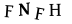 